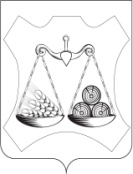  ВАХРУШЕВСКАЯ ГОРОДСКАЯ ДУМАСЛОБОДСКОГО РАЙОНА КИРОВСКОЙ ОБЛАСТИТРЕТЬЕГО СОЗЫВАРЕШЕНИЕпгт  ВахрушиО внесении изменений в решение Вахрушевской городской Думы от 30.10.2013 № 22/98 «Об утверждении генерального плана Вахрушевского городского поселения»	В соответствии с Градостроительным кодексом Российской Федерации, Федеральным законом № 131-ФЗ от 06.10.2013 «Об общих принципах организации местного самоуправления в Российской Федерации», Уставом Вахрушевского городского поселения, Постановления администрации Вахрушевского городского поселения от 09.07.2015 № 133 «О внесении изменений в генеральный план Вахрушевского городского поселения Слободского района Кировской области»,  Вахрушевская городская Дума РЕШИЛА:Внести изменение в решение Вахрушевской городской Думы от 30.10.2013 № 22/98 «Об утверждении генерального плана Вахрушевского городского поселения» и утвердить генеральный план Вахрушевского городского поселения Слободского района Кировской области в новой редакции согласно приложению.Настоящее решение опубликовать в официальном печатном издании  «Информационный бюллетень».Направить настоящее решение в течение трех дней в Правительство Кировской области.Глава Вахрушевскогогородского поселения		М.В. Ефремов30.09.2015№51/255